      РЕСПУБЛИКА ИНГУШЕТИЯ ГIАЛГIАЙ РЕСПУБЛИКА  МИНИСТЕРСТВО КУЛЬТУРЫ РЕСПУБЛИКИ ИНГУШЕТИЯ(Минкультуры Ингушетии)П Р И К А З_________2022 г.                                                                          № ____________г. МагасОб утверждении формы проверочного листа (списка контрольных вопросов), используемого при проведении регионального государственного контроля (надзора) в отношении музейных предметов и музейных коллекций, включенных в состав Музейного фонда Российской Федерации, на территории Республики Ингушетия В соответствии со статьей 53 Федерального закона от 31 июля 2020 г. № 248-ФЗ «О государственном контроле (надзоре) и муниципальном контроле в Российской Федерации», постановлением Правительства Российской Федерации от 27 октября 2021 г. № 1844 "Об утверждении требований к разработке, содержанию, общественному обсуждению проектов форм проверочных листов, утверждению, применению, актуализации форм проверочных листов, а также случаев обязательного применения проверочных листов"приказываю:Утвердить форму проверочного листа (списка контрольных вопросов), используемого при проведении регионального государственного контроля в отношении музейных предметов и музейных коллекций, включенных в состав Музейного фонда Российской Федерации, на территории Республики Ингушетия.Информационно-правовому отделу Министерства культуры Республики Ингушетия разместить настоящий приказ на официальном сайте Министерства культуры Республики Ингушетия в информационно-телекоммуникационной сети «Интернет».Контроль за исполнением настоящего приказа возложить на заместителя министра культуры Республики Ингушетия Р.Р.Таркоева.Министр							Т.М-Г.ДзейтовПРОВЕРОЧНЫЙ ЛИСТ (список контрольных вопросов), используемый при проведении регионального государственного контроля в отношении музейных предметов и музейных коллекций, включенных в состав Музейного фонда Российской Федерации, на территории Республики ИнгушетияВид государственного контроля: Региональный государственный контроль в отношении музейных предметов и музейных коллекций, включенных в состав Музейного фонда Российской Федерации, на территории Республики ИнгушетияНаименование органа государственного контроля, осуществляющего плановую проверку, и реквизиты правового акта об утверждении формы проверочного листа: Министерство культуры Республики Ингушетия, приказ от «___» _______ ______ г. № _________ «Об утверждении формы проверочного листа (списка контрольных вопросов), используемого при проведении регионального государственного контроля (надзора) в отношении музейных предметов и музейных коллекций, включенных в состав Музейного фонда Российской Федерации, на территории Республики Ингушетия».Наименование проверяемого юридического лица, фамилия, имя, отчество (при наличии) индивидуального предпринимателя: ____________________________________________________________________________________________________________________________________Идентификационный номер налогоплательщика и (или) основной государственный регистрационный номер проверяемого юридического лица или индивидуального предпринимателя______________________________________________________________Адрес юридического лица (его филиалов, представительств, обособленных структурных подразделений), являющихся контролируемыми лицами или адрес регистрации гражданина или индивидуального предпринимателя__________________________________________________________________________________________________________________________________________________________________________________________________Место проведения плановой проверки с заполнением проверочного листа: ______________________________________________ __________________________________________________________________Реквизиты приказа Министерства культуры Республики Ингушетия о проведении проверки:________________________________ __________________________________________________________________Учетный номер проверки и дата присвоения учетного номера проверки в Едином реестре проверок: _______________________________ __________________________________________________________________Должность, фамилия, инициалы должностного(ых) лица (лиц) Министерства культуры Республики Ингушетия, проводящего (их) плановую проверку и заполняющего(их) проверочный лист:__________ ____________________________________________________________________________________________________________________________________Должность, фамилия, инициалы должностного(ых) лица (лиц)юридического лица, индивидуального предпринимателя (его уполномоченного представителя), присутствующего(их) при проведении плановой проверки и заполнении проверочного листа (при проведении выездной проверки): ______________________________________________ __________________________________________________________________ __________________________________________________________________Перечень вопросов, отражающих содержание обязательных требований, ответ на которые свидетельствует об исполнении/неисполнении юридическим лицом, индивидуальным предпринимателем обязательных требований, составляющих предмет проверки, в соотнесении с нормативными правовыми актами:Приложение к приказу Министерства культурыРеспублики Ингушетияот _______________ № _________N п/пВопросы, отражающие содержание обязательных требованийРеквизиты нормативных правовых актов с указанием их структурных единиц, которыми установлены обязательные требованияРеквизиты нормативных правовых актов с указанием их структурных единиц, которыми установлены обязательные требованияОтветы на вопросыОтветы на вопросыОтветы на вопросыПримечание N п/пВопросы, отражающие содержание обязательных требованийРеквизиты нормативных правовых актов с указанием их структурных единиц, которыми установлены обязательные требованияРеквизиты нормативных правовых актов с указанием их структурных единиц, которыми установлены обязательные требованияданетНеприменимо Примечание 1. Наличие музейных предметов1. Наличие музейных предметов1. Наличие музейных предметов1. Наличие музейных предметов1. Наличие музейных предметов1. Наличие музейных предметов1. Наличие музейных предметов1.1.Наличие музейных предметов и музейных коллекций, включенных в состав Музейного фонда Российской ФедерацииФедеральный закон от 26.05.1996 N 54-ФЗ "О Музейном фонде Российской Федерации и музеях в Российской Федерации" (далее - Федеральный закон от 26.05.1995 N 54-ФЗ)Статья 5, глава II2. Ведение и сохранность основной учетной документации, связанной с музейными предметами и музейными коллекциями2. Ведение и сохранность основной учетной документации, связанной с музейными предметами и музейными коллекциями2. Ведение и сохранность основной учетной документации, связанной с музейными предметами и музейными коллекциями2. Ведение и сохранность основной учетной документации, связанной с музейными предметами и музейными коллекциями2. Ведение и сохранность основной учетной документации, связанной с музейными предметами и музейными коллекциями2. Ведение и сохранность основной учетной документации, связанной с музейными предметами и музейными коллекциями2. Ведение и сохранность основной учетной документации, связанной с музейными предметами и музейными коллекциями2. Ведение и сохранность основной учетной документации, связанной с музейными предметами и музейными коллекциями2.1.Наличие главной инвентарной книги (книга поступлений)Приказ Минкультуры России от 01.12.2017 N 2012 "Об утверждении Положения о Государственном каталоге Музейного фонда Российской Федерации" (далее - Приказ Минкультуры N 2012)пункт 12.3 раздел II2.2.Наличие актов приема музейных предметов в постоянное пользованиеПриказ Минкультуры N 2012пункт 23 приложения N 22.3.Наличие приказа Министерства культуры Российской Федерации об исключении музейных предметов из состава Музейного фондаПриказ Минкультуры России от 15.01.2019 N 17 "Об утверждении Положения о Музейном фонде Российской Федерации" (далее - Приказ Минкультуры РФ N 17)пункт 5.72.4.Наличие Плана-графика регистрации музейных коллекций в Государственном каталоге Музейного фонда РФФедеральный закон от 26.05.1995 N 54-ФЗСтатья 62.5.Наличие утвержденной структуры музейных фондовФедеральный закон от 26.05.1995 N 54-ФЗСтатья 62.6.Наличие таблицы фиксации итогов сверки коллекций по инвентарным книгамФедеральный закон от 26.05.1995 N 54-ФЗСтатья 62.7.Наличие внутримузейной инструкции по учету, хранению, реставрации музейных предметовФедеральный закон от 26.05.1995 N 54-ФЗСтатья 62.8.Наличие плана-графика сверки музейных экспонатовФедеральный закон от 26.05.1995 N 54-ФЗСтатья 62.9.Наличие документов, регламентирующих работу фондово-закупочной комиссииФедеральный закон от 26.05.1995 N 54-ФЗСтатья 63. Обеспечение безопасности музейных предметов и музейных коллекций3. Обеспечение безопасности музейных предметов и музейных коллекций3. Обеспечение безопасности музейных предметов и музейных коллекций3. Обеспечение безопасности музейных предметов и музейных коллекций3. Обеспечение безопасности музейных предметов и музейных коллекций3. Обеспечение безопасности музейных предметов и музейных коллекций3. Обеспечение безопасности музейных предметов и музейных коллекций3. Обеспечение безопасности музейных предметов и музейных коллекций3.1.Наличие присвоенных музейным предметам и музейным коллекциям учетных обозначенийФедеральный закон от 26.05.1995 N 54-ФЗЧасть 4 статьи 53.2.Наличие присвоенной музейным предметам и музейным коллекциям охранной маркировкиФедеральный закон от 26.05.1995 N 54-ФЗЧасть 4 статьи 54. Обеспечение физической сохранности музейных предметов и музейных коллекций4. Обеспечение физической сохранности музейных предметов и музейных коллекций4. Обеспечение физической сохранности музейных предметов и музейных коллекций4. Обеспечение физической сохранности музейных предметов и музейных коллекций4. Обеспечение физической сохранности музейных предметов и музейных коллекций4. Обеспечение физической сохранности музейных предметов и музейных коллекций4. Обеспечение физической сохранности музейных предметов и музейных коллекций4. Обеспечение физической сохранности музейных предметов и музейных коллекций4.1.Наличие в экспозиционных залах музея приборов учета температурно-влажностного режимаФедеральный закон от 26.05.1995 N 54-ФЗСтатья 54.2.Наличие документов регламентирующих охранно-пропускной режим, обеспечение охранной и пожарной сигнализациейФедеральный закон от 26.05.1995 N 54-ФЗСтатья 54.3.Соблюдение правил пожарной безопасности"ВППБ 13-01-94. Правила пожарной безопасности для учреждений культуры Российской Федерации", введены - приказом Минкультуры РФ от 01.11.1994 N 7364.4.Проведение реставрационных работ лицами, прошедшими в федеральном органе исполнительной власти в сфере культуры аттестацию на право их проведения в отношении музейных предметов и музейных коллекцийФедеральный закон от 26.05.1995 N 54-ФЗЧасть 4 статьи 5, глава II4.5.Соблюдение порядка организации доступа граждан к музейным предметамПриказ Минкультуры РФ N 17Раздел IX____________________________________________________(инициалы, фамилия, должность  представителя проверяемого субъекта_________(подпись)___________ г.(дата)____________________________________________________(инициалы, фамилия, должность, проводящего плановую проверку и заполняющего проверочный лист)_________(подпись)___________ г.(дата)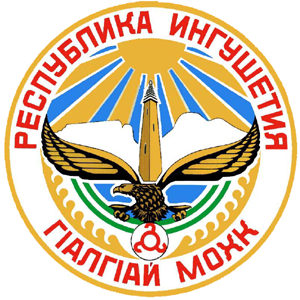 